Pielikums Nr.4Ausekļi, Brīvzemnieku pagasts, kadastra numurs 6648 004 0160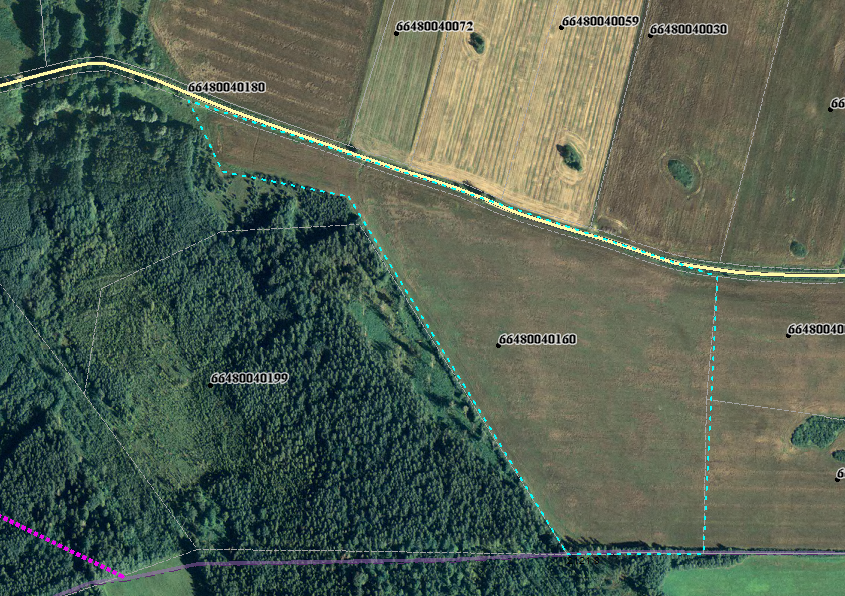 	Iznomājamā zemes vienības daļa